 Club happeningS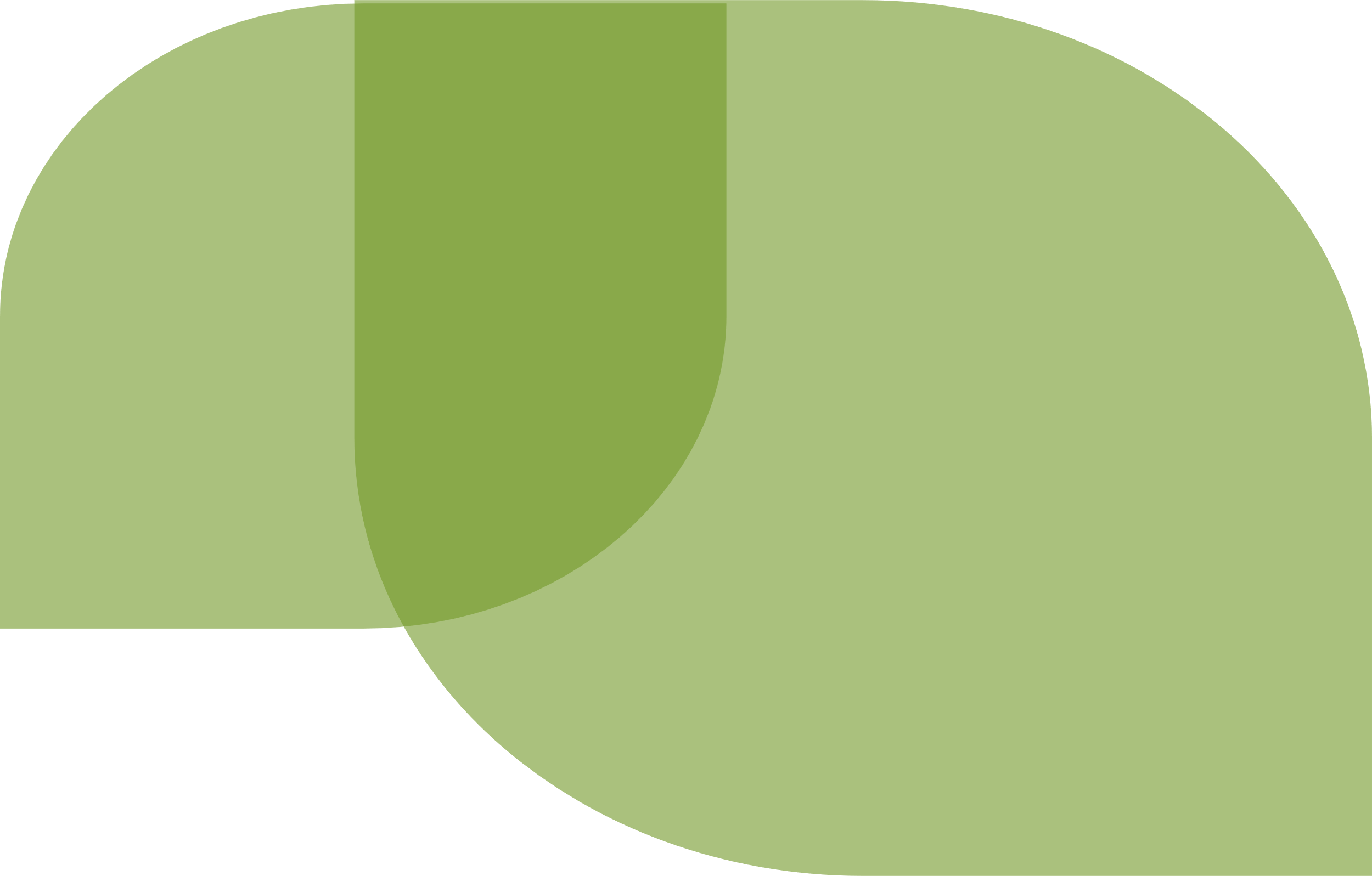 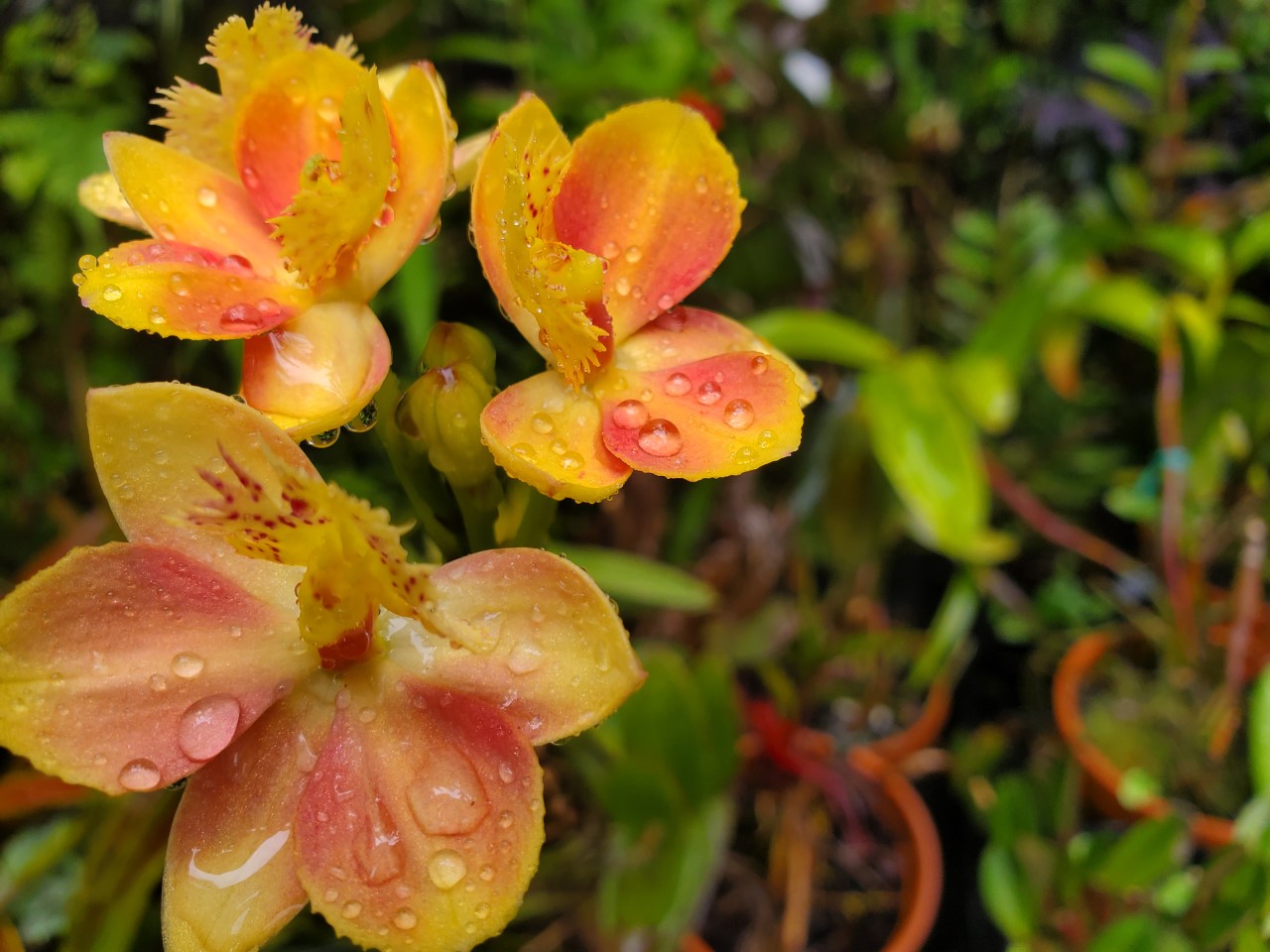 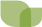   Member Plant Show and Tell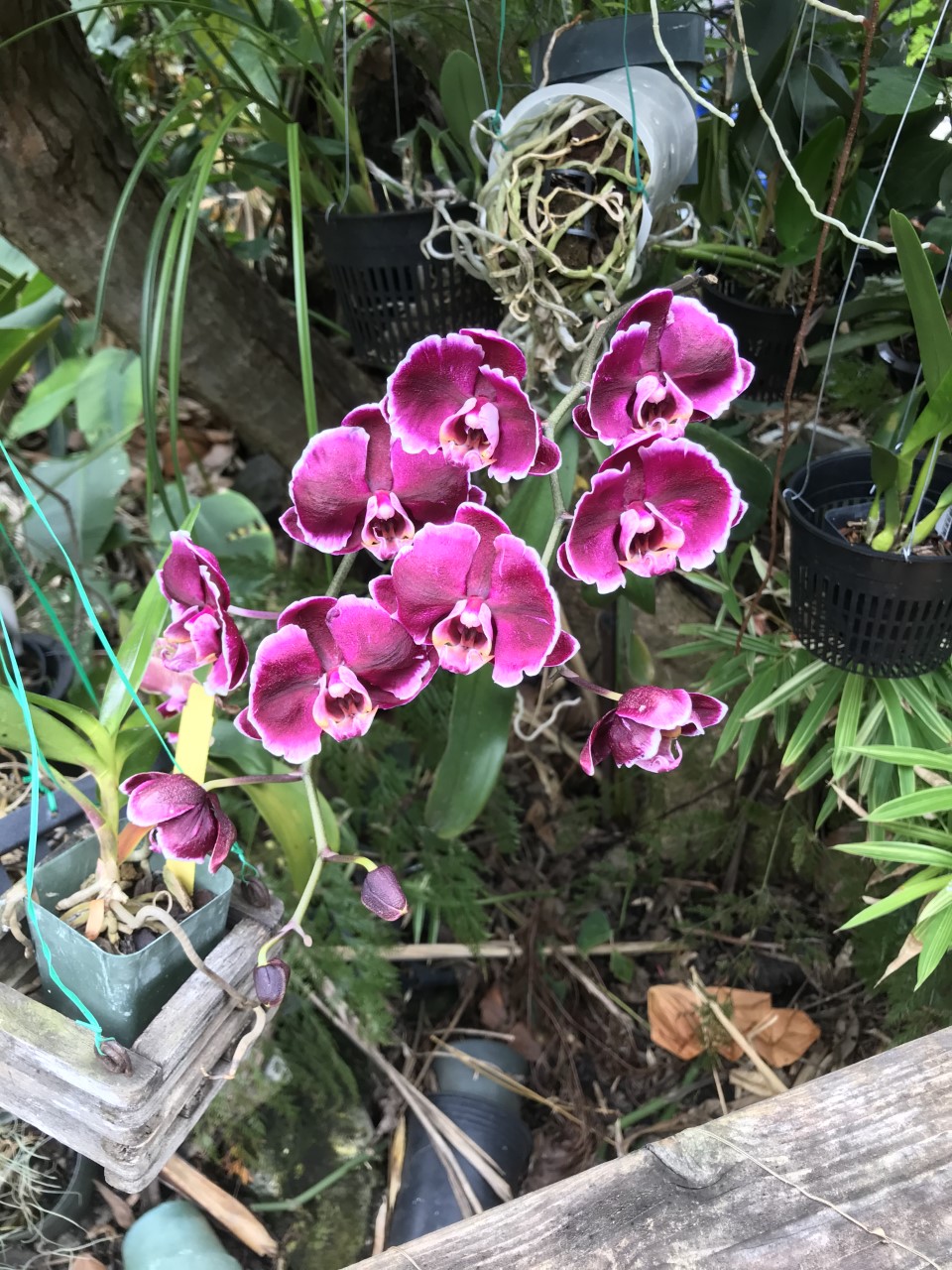 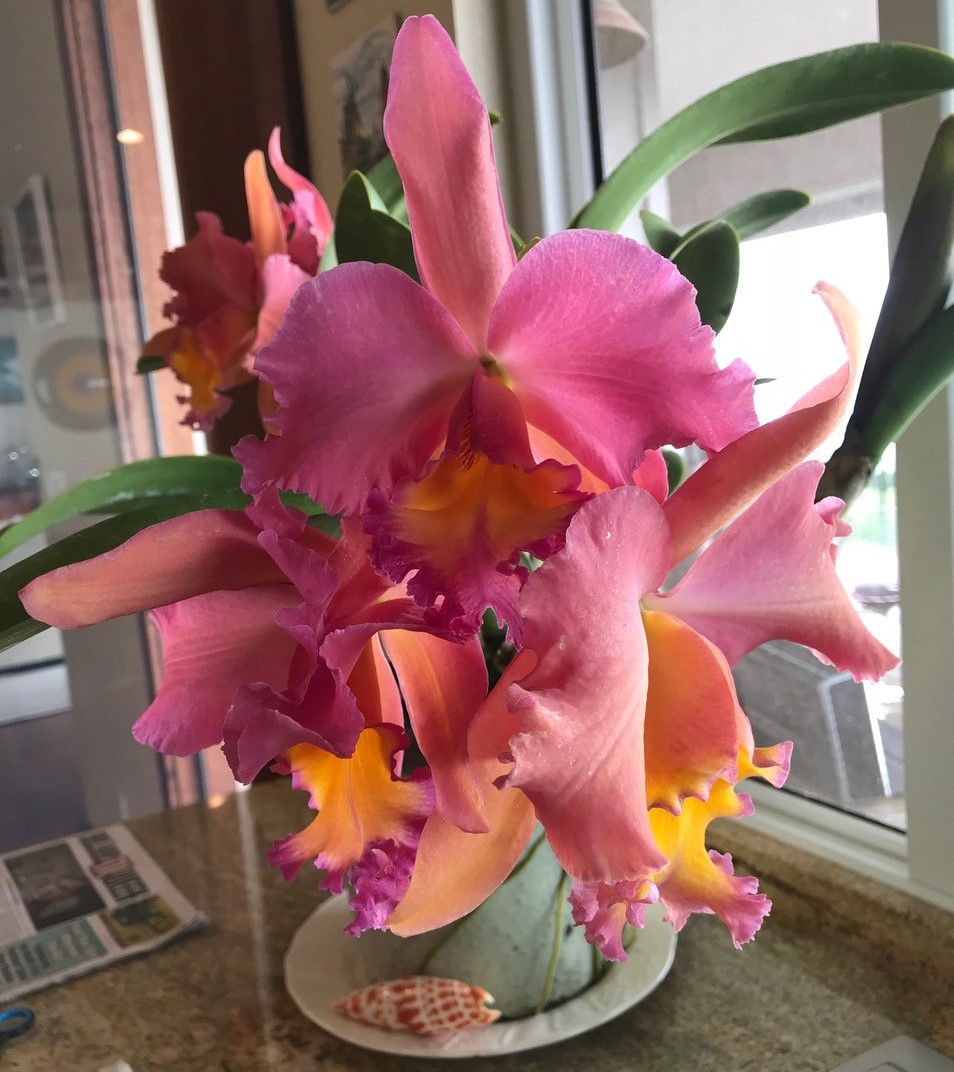 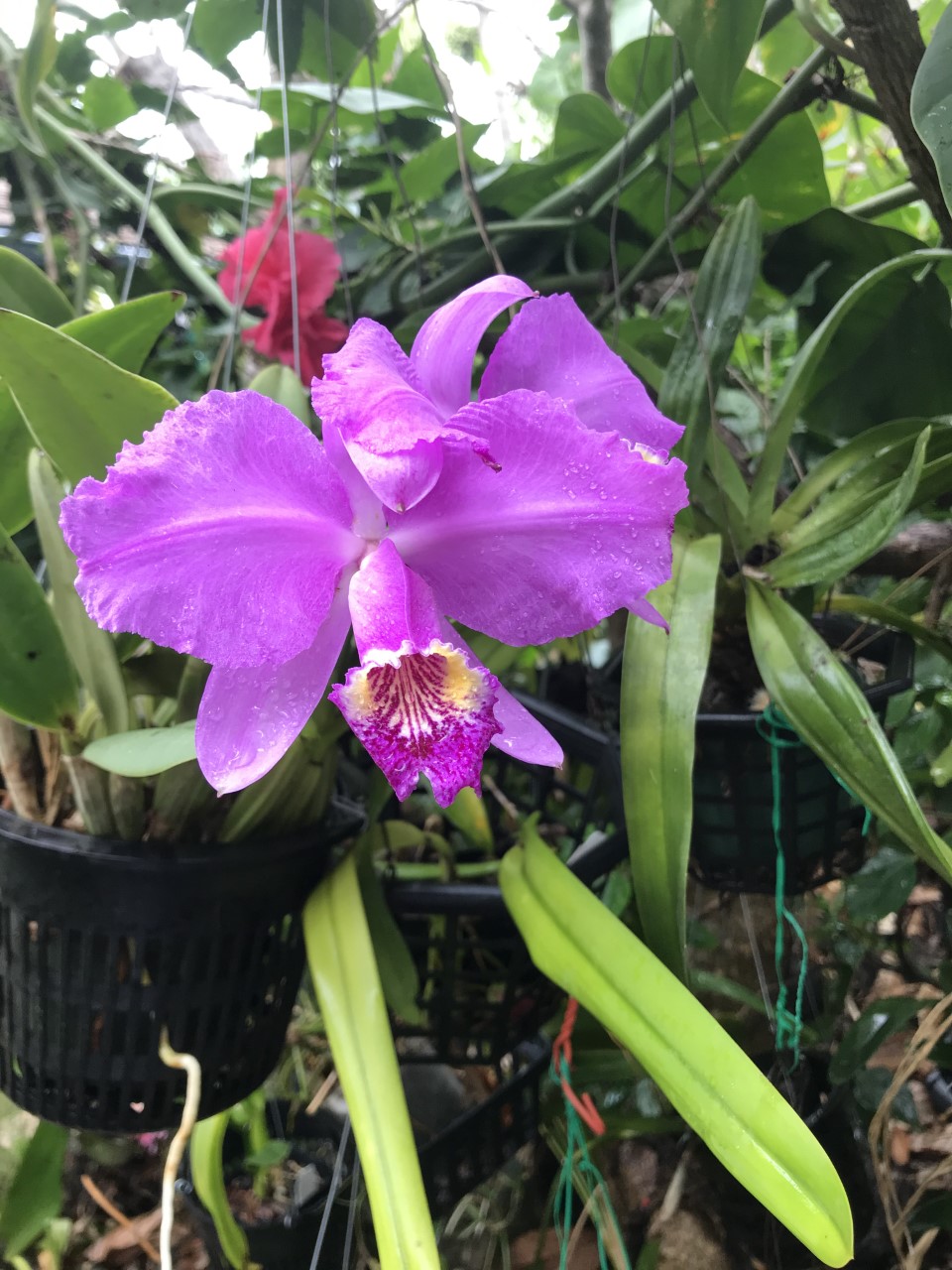 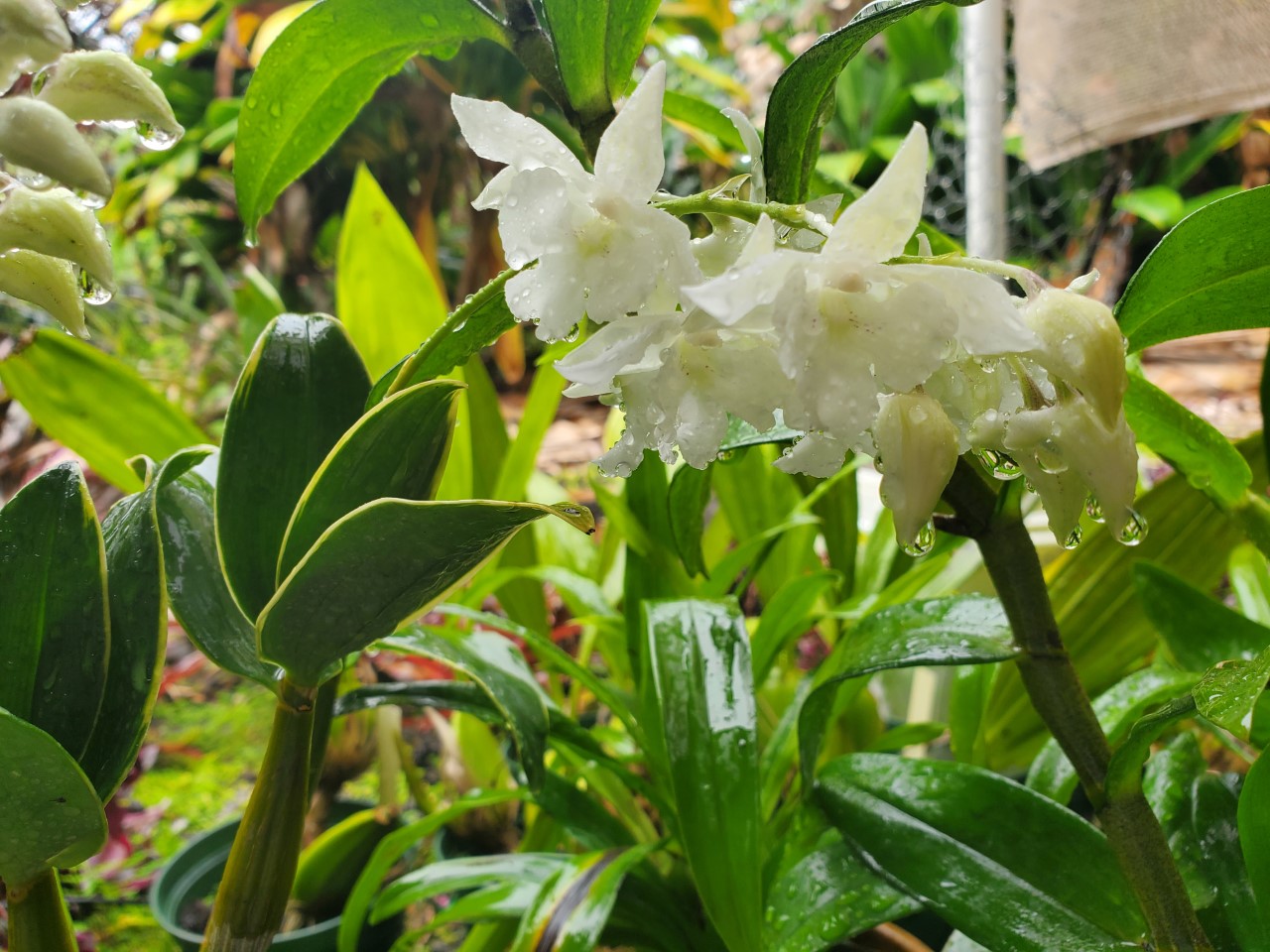 Orchid Experience: Orchids in the Time of COVID 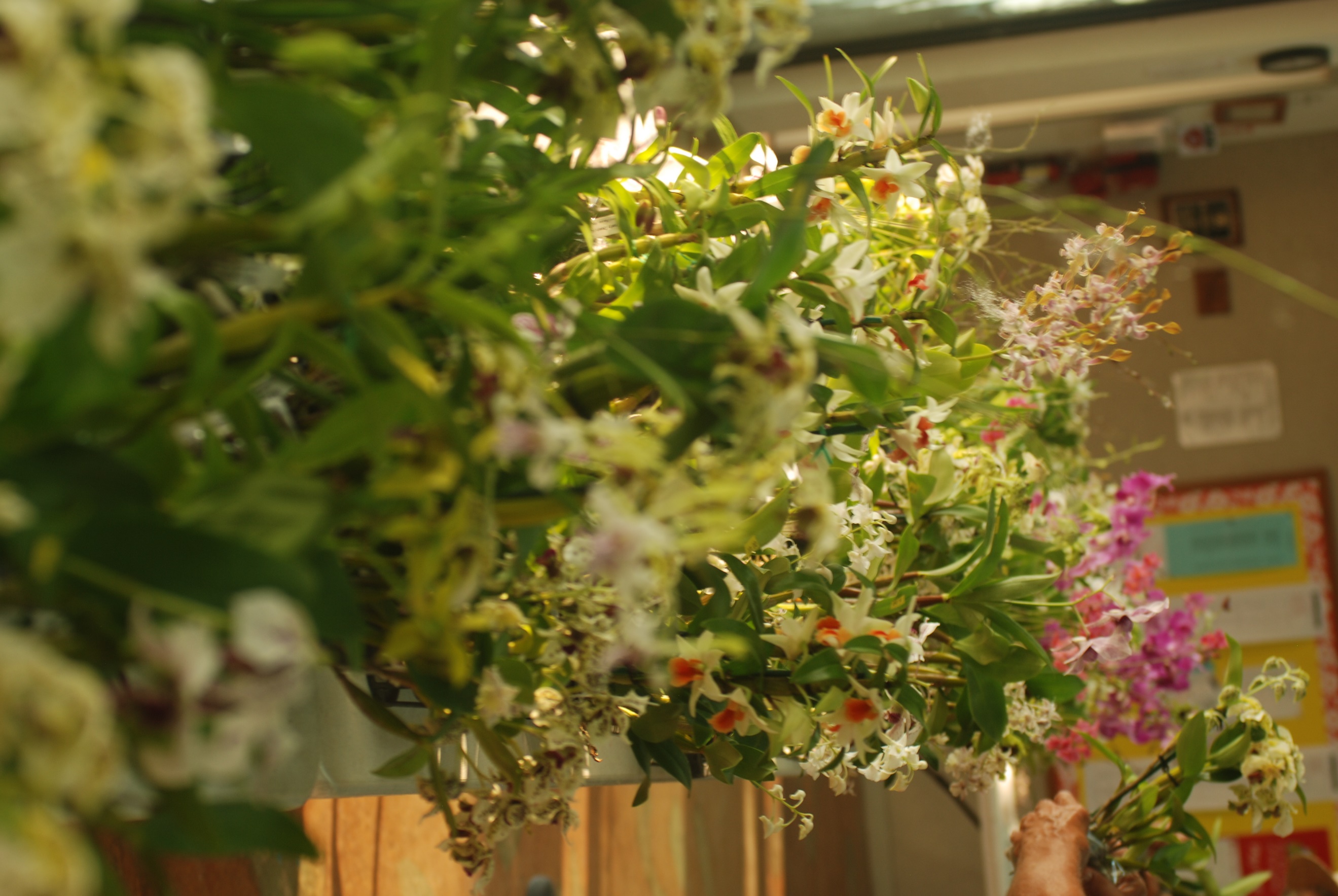 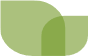 Kona Orchid Society E-NewsletterMarch 2021                                                                    Vol. 1, Issue 1Published by Kona Orchid Society, a non-profit organizationwww.konaorchidsociety.org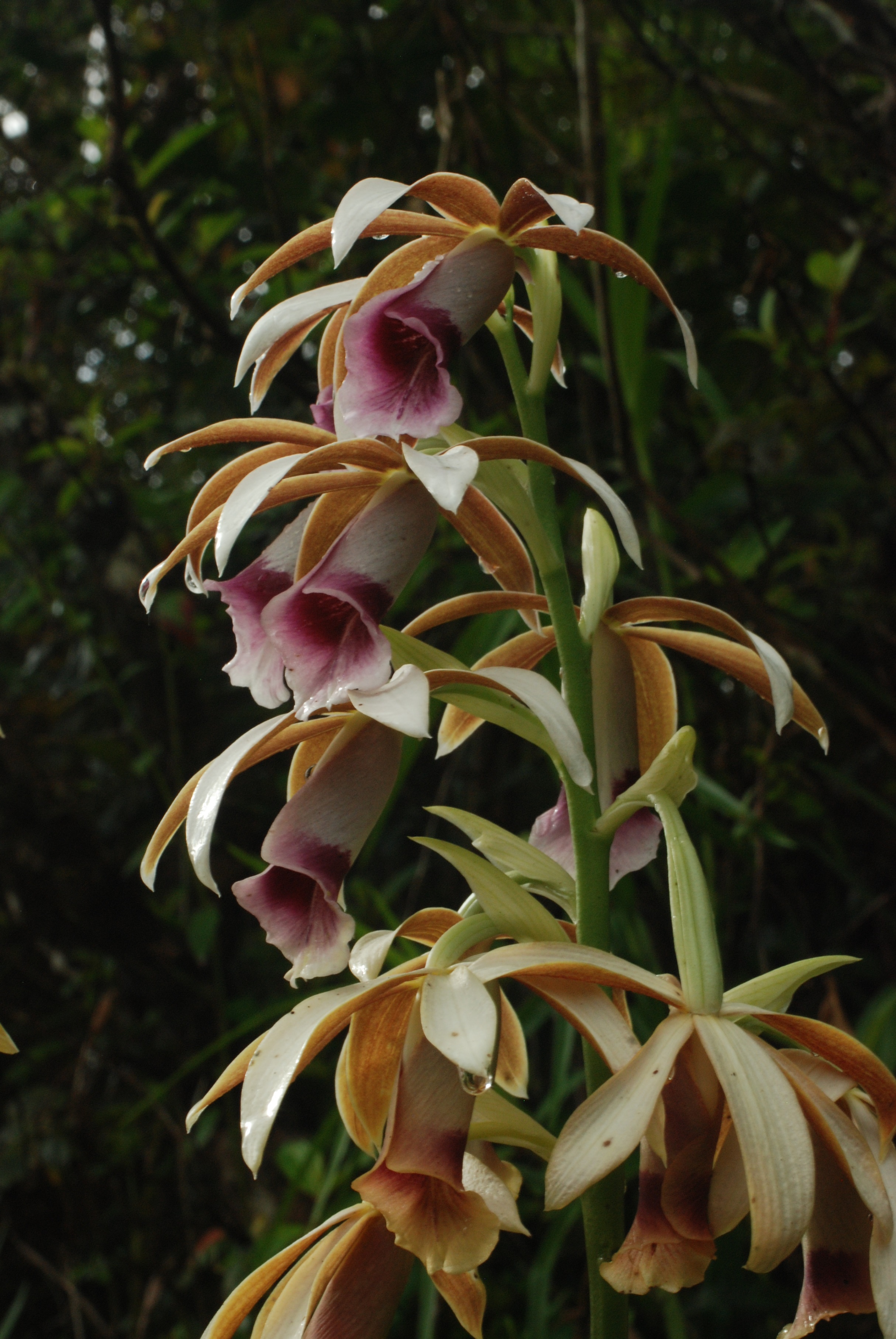   PG. 2The club and the future where are we going from here?  PG. 3Show and Tell Orchids: Members share their orchids  PG. 4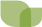 Orchid Experience: The hobby during COVID  PG. 5Orchid diseases: VirusesMarch 2021                                                                    Vol. 1, Issue 1Published by Kona Orchid Society, a non-profit organizationwww.konaorchidsociety.orgA Message from our president  Welcome to our first E-newsletter! As COVID has drastically changed how we are able to live our lives, and for all the negativity that has come from it, hopefully we can find some good. My hope is that by having to find new ways to connect, things like this publication can bring a spot of light in these troubling times.  Each publication will include a species spotlight, disease identification and treatment methods, a feature article, and a section for “Show and Tell Orchids”, for this section I will need your help as it will feature orchids grown by members. More about this later, for now enjoy our first issue.   --Whitney     Orchid Disease: Viruses Article and photograph By: Phoenicia Zeller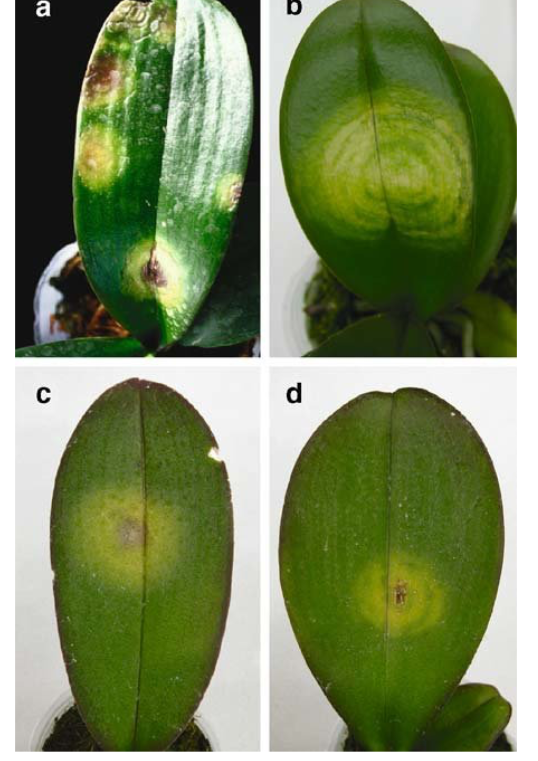 